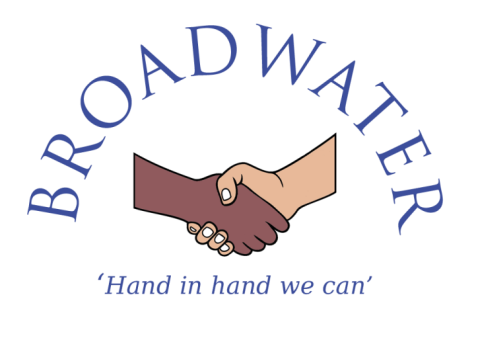 Person Specification – Learning AssistantBroadwater Primary School is committed to safeguarding and promoting the welfare of children and young people and expects all staff and volunteers to share this commitment. This post is subject to a Disclosure & Barring Service (DBS) check. Learning Assistant Selection CriteriaEssential orDesirableQualificationsGCSE English and Maths (Grade C or above) or equivalentNVQ Level 2 Supporting Teaching and Learning in Schools or equivalent qualificationWillingness to participate in development and training opportunitiesFirst Aid CertificateEssentialDesirableEssentialDesirableExperienceExperience of working with or caring for children ( 3-11 years of age)Experience of working in a schoolEssentialDesirableProfessional knowledge and understandingBasic understanding of principles of child development and learning processes across the primary age rangeGeneral understanding of the National Curriculum and the Early Years Foundation Stage principles and practiceKnowledge of a range of strategies for dealing with and managing pupils with a variety of needsUnderstanding of the importance of values development within the broader curriculum and ethos of the school to support the school community and individual pupils as citizens of the local and world communityKnowledge of safeguarding children and young peopleAwareness of health and safetyEssentialEssentialEssentialEssentialEssentialEssentialSkillsGood level of written and spoken EnglishAble to encourage and motivate children.Abie to advise, instruct, negotiate and explain to children.Able to assist with the organisation of the learning environmentAble to use assertive discipline strategies in the school. Able to model an assertive and respectful way in talking and dealing with children.Able to model the idea of respect between all staff and pupils. Able to plan and prioritise tasks within specific deadlinesAble to engage with and communicate effectively to a range of audiences Able to judge when to make decisions and when to consult with othersAble to deal sensitively with people and resolve conflictsAble to use ICT effectively to support learningEssentialEssentialEssentialEssentialEssentialEssentialEssentialEssentialEssentialEssentialEssentialEssentialProfessional QualitiesCommitted to excellence with high aspirations for all pupilsCommitted to the maintenance of good relationships with staff, parents, pupils, governors, the community and other stakeholdersWell organised and able to work under pressure and to deadlinesAble to self-evaluate learning needs and actively seek professional development opportunitiesCommitted to equality, with respect and empathy to allEnthusiastic and inspiring to staff, pupils and parentsConsistent and fair to allCapacity to be flexible and adaptable  – willing to take on and develop the best of ideas from within and outside the schoolAble to comply with policies and procedures Able to respond to every day and emergency situations calmly and quicklyResilient and has a good sense of humourEssentialEssentialEssentialEssentialEssentialEssentialEssentialEssentiallEssentialEssentialEssential